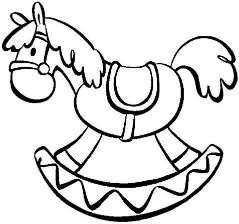 Картотека по теме «Игрушки»для детей 2 младшей группы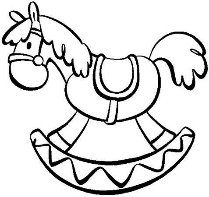 «НАЗОВИ ЛИШНЕЕ СЛОВО»Дидактическая играКукла, песок, юла, ведерко, мяч (песок);Барабан, матрешка, лук, машинка (лук);Кубик, собачка, лист бумаги, неваляшка (лист бумаги).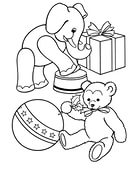 «ЧЕЙ? ЧЬЯ?»Дидактическая играНа столе расставлены игрушки. Педагог обращается к детям: - Посмотрите, какие у меня игрушки. Послушайте, как я буду их называть: мой мяч, мой мишка, моя кукла, моя машина. Послушайте, как я спрошу и отвечу про эти игрушки: машина — она чья? — она моя — машина моя. Юла — она чья? — она моя — юла моя. А сейчас вам надо узнать игрушки, которые находятся в коробке, и ответить так же на мой вопрос.Дети достают игрушки из коробки.Эта пирамида чья? (Эта пирамида моя.)Этот слон чей? (Этот слон мой.)ЧТЕНИЕ И ЗАУЧИВАНИЕ СТИХОТВОРЕНИЯ«БЫЧОК» А. БАРТО.Идет бычок, качается, вздыхает на ходу:Ой, доска кончается, сейчас я упаду.Вопросы к стихотворению:Кто идет? (Бычок идет.)Что он делает? (Качается, вздыхает.)Почему он вздыхает? (Он боится.)Чего он боится? (Боится упасть.)Повторное чтение стихотворения.Заучивание стихотворения (хором, индивидуально, по цепочке).Работа над интонационной выразительностью речи детей (чувствовать и понимать окончание предложения, пауза в конце строчки).ЧТЕНИЕ И ЗАУЧИВАНИЕ СТИХОТВОРЕНИЯ«БЫЧОК» А. БАРТО.Идет бычок, качается, вздыхает на ходу:Ой, доска кончается, сейчас я упаду.Вопросы к стихотворению:Кто идет? (Бычок идет.)Что он делает? (Качается, вздыхает.)Почему он вздыхает? (Он боится.)Чего он боится? (Боится упасть.)Повторное чтение стихотворения.Заучивание стихотворения (хором, индивидуально, по цепочке).Работа над интонационной выразительностью речи детей (чувствовать и понимать окончание предложения, пауза в конце строчки).ОПИСАНИЕ ИГРУШКИЮла — сделана из металла, значит, она металлическая. Юла крутится как волчок. Она разноцветная — на ней красный, желтый и синий цвета. Сверху у юлы ручка, на которую надо нажимать, чтобы она крутилась.Мяч — сделан из резины, значит, он резиновый. Мяч круглый, гладкий, мягкий, с одной стороны он красный, с другой — темно-синий. Между ними белая полоса. Его можно бросать вверх, бить об пол, бросать друг другу, катать по полу, играть в футбол.Составление описательного рассказа производится по вопросам:Что это? Какая она? Что у нее есть? Как с ней можно играть?ОПИСАНИЕ ИГРУШКИЮла — сделана из металла, значит, она металлическая. Юла крутится как волчок. Она разноцветная — на ней красный, желтый и синий цвета. Сверху у юлы ручка, на которую надо нажимать, чтобы она крутилась.Мяч — сделан из резины, значит, он резиновый. Мяч круглый, гладкий, мягкий, с одной стороны он красный, с другой — темно-синий. Между ними белая полоса. Его можно бросать вверх, бить об пол, бросать друг другу, катать по полу, играть в футбол.Составление описательного рассказа производится по вопросам:Что это? Какая она? Что у нее есть? Как с ней можно играть?«ЗАПОМНИ ИГРУШКИ» Дидактическая играПедагог раскладывает в игровой комнате в определенном порядке знакомые детям и новые игрушки. Просит внимательно рассмотреть все, определить, какие из них новые, и назвать их. Затем педагог вновь обращается к детям: «Постарайтесь запомнить, в каком порядке разложены игрушки. Теперь возьмите игрушки, но, как только я подам сигнал "Поиграли — игрушки на место убрали", поставьте их в том порядке, в каком они стояли. А я проверю, кто из вас лучше запомнил, в каком порядке лежали игрушки».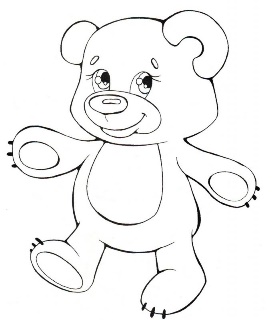 «ЗАПОМНИ ИГРУШКИ» Дидактическая играПедагог раскладывает в игровой комнате в определенном порядке знакомые детям и новые игрушки. Просит внимательно рассмотреть все, определить, какие из них новые, и назвать их. Затем педагог вновь обращается к детям: «Постарайтесь запомнить, в каком порядке разложены игрушки. Теперь возьмите игрушки, но, как только я подам сигнал "Поиграли — игрушки на место убрали", поставьте их в том порядке, в каком они стояли. А я проверю, кто из вас лучше запомнил, в каком порядке лежали игрушки».«НАЗОВИ, КАКАЯ? (ИЗ ЧЕГО СДЕЛАНА?)» Дидактическая играЦель: образование прилагательных. Игрушка из резины — резиновая,... железа — железная,... дерева — деревянная,... меха — меховая,... материи — матерчатая,... пластмассы — пластмассовая.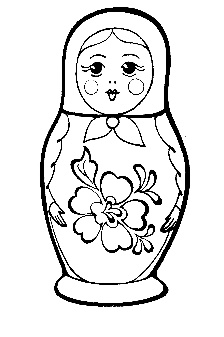 «НАЗОВИ, КАКАЯ? (ИЗ ЧЕГО СДЕЛАНА?)» Дидактическая играЦель: образование прилагательных. Игрушка из резины — резиновая,... железа — железная,... дерева — деревянная,... меха — меховая,... материи — матерчатая,... пластмассы — пластмассовая.«НАЗОВИ ЛАСКОВО» Дидактическая играЦель: образование существительных с уменьшительно-ласкательным суффиксом мяч —мячик,                             кукла — куколка,                   мишка — мишенька, мишутка,машина — машинка,                собака — собачка,                 пирамида — пирамидка,локоть — локоток, локоточек, рука — ручка, рученька,       голова — головка, головушка,нога — ножка, ноженька,         плечо — плечико,                 лицо — личико, щека — щечка,                        брови — бровки.«НАЗОВИ ЛАСКОВО» Дидактическая играЦель: образование существительных с уменьшительно-ласкательным суффиксом мяч —мячик,                             кукла — куколка,                   мишка — мишенька, мишутка,машина — машинка,                собака — собачка,                 пирамида — пирамидка,локоть — локоток, локоточек, рука — ручка, рученька,       голова — головка, головушка,нога — ножка, ноженька,         плечо — плечико,                 лицо — личико, щека — щечка,                        брови — бровки.«ОДИН - МНОГО»Дидактическая играЦель: образование и склонение в родительном падеже существительных множественного числаМяч — мячи — мячей,кукла — куклы — кукол,кубик — кубики — кубиков,мишка — мишки — мишек,собачка — собачки — собачек,пирамида — пирамиды — пирамид,матрешка — матрешки — матрешек,нога — ноги — ног,машина — машины — машин,рука — руки — рук,голова — головы — голов,лицо — лица — лиц,кисть — кисти — кистей (объяснить многозначность данного слова),плечо — плечи — плеч,щека — щеки — щек,ресница — ресницы — ресниц,бровь — брови — бровей.«ОДИН - МНОГО»Дидактическая играЦель: образование и склонение в родительном падеже существительных множественного числаМяч — мячи — мячей,кукла — куклы — кукол,кубик — кубики — кубиков,мишка — мишки — мишек,собачка — собачки — собачек,пирамида — пирамиды — пирамид,матрешка — матрешки — матрешек,нога — ноги — ног,машина — машины — машин,рука — руки — рук,голова — головы — голов,лицо — лица — лиц,кисть — кисти — кистей (объяснить многозначность данного слова),плечо — плечи — плеч,щека — щеки — щек,ресница — ресницы — ресниц,бровь — брови — бровей.«ИГРУШКИ»Речевые упражненияСогласование существительного с глаголом (детям от 6 лет)машина стоит — машины стоят,кукла спит — куклы спят,собачка лает — собачки лают,мяч лежит — мячи лежат,мишка ревет — мишки ревут,машина едет — машины едут.Согласование существительного с прилагательныммяч — резиновый, гладкий, новый, красивый, круглый, красный, синий, маленький, большой, любимый, легкий, мягкий, твердый;кукла — большая, маленькая, резиновая, красивая и т.п.Формирование сложноподчиненного предложения с проти­вительным союзом «а» (детям от 6 лет)Кукла большая, а пирамидка маленькая; мяч резиновый, а машина железная; мишка меховой, а кукла резиновая; кубик квадратный, а мяч круглый.«ИГРУШКИ»Речевые упражненияСогласование существительного с глаголом (детям от 6 лет)машина стоит — машины стоят,кукла спит — куклы спят,собачка лает — собачки лают,мяч лежит — мячи лежат,мишка ревет — мишки ревут,машина едет — машины едут.Согласование существительного с прилагательныммяч — резиновый, гладкий, новый, красивый, круглый, красный, синий, маленький, большой, любимый, легкий, мягкий, твердый;кукла — большая, маленькая, резиновая, красивая и т.п.Формирование сложноподчиненного предложения с проти­вительным союзом «а» (детям от 6 лет)Кукла большая, а пирамидка маленькая; мяч резиновый, а машина железная; мишка меховой, а кукла резиновая; кубик квадратный, а мяч круглый.«КАРУСЕЛИ»Динамическая паузаСели мы на карусели,  полуприседаниеНа качели пересели.    шаг в сторону и полуприседаниеСто знакомых встретили,     повороты туловища в стороныНа поклон ответили:    наклоны вперед с разведением рукЗдравствуйте!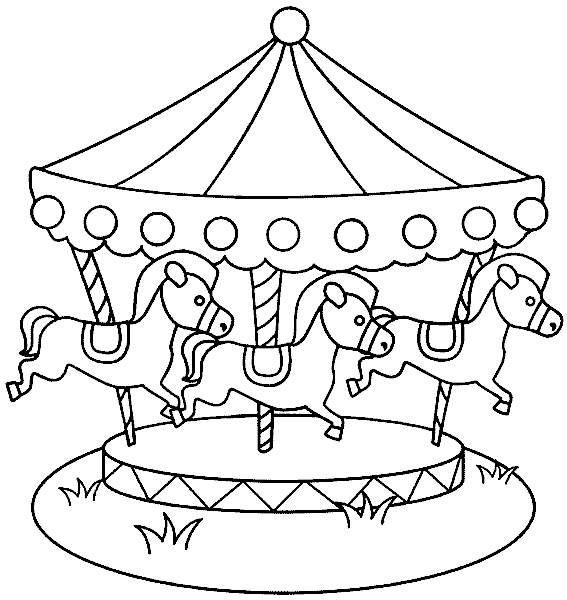 «КАРУСЕЛИ»Динамическая паузаСели мы на карусели,  полуприседаниеНа качели пересели.    шаг в сторону и полуприседаниеСто знакомых встретили,     повороты туловища в стороныНа поклон ответили:    наклоны вперед с разведением рукЗдравствуйте!«КАРУСЕЛИ»ХороводЕле-еле, еле-елеЗавертелись карусели.                      карусель движется в правую сторону, медленно                                                      А потом, потом, потомВсе бегом, бегом, бегом! Побежали, побежали, Побежали, побежали! Тише, тише, не спешите, Карусель остановите.Раз-два, раз-два.Вот и кончилась игра. «КАРУСЕЛИ»ХороводЕле-еле, еле-елеЗавертелись карусели.                      карусель движется в правую сторону, медленно                                                      А потом, потом, потомВсе бегом, бегом, бегом! Побежали, побежали, Побежали, побежали! Тише, тише, не спешите, Карусель остановите.Раз-два, раз-два.Вот и кончилась игра. «КУКЛА»Динамическая паузаЯ хожу, хожу, хожу, ходьба на месте с высоким подниманием коленВдруг я куклу разбужу! полуприседание, удержание позыКукле надо отдыхать,Кукле хочется поспать потягивание на носочках, глубокий вдохЯ на цыпочках хожу, Куклу я не разбужу.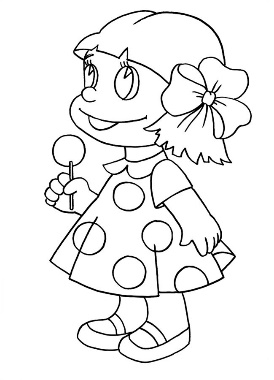 И ни разу, и ни разуЯ словечка не скажу.руки на поясе, ходьба на носочках,проговаривание шепотом«КУКЛА»Динамическая паузаЯ хожу, хожу, хожу, ходьба на месте с высоким подниманием коленВдруг я куклу разбужу! полуприседание, удержание позыКукле надо отдыхать,Кукле хочется поспать потягивание на носочках, глубокий вдохЯ на цыпочках хожу, Куклу я не разбужу.И ни разу, и ни разуЯ словечка не скажу.руки на поясе, ходьба на носочках,проговаривание шепотомУпражнения для развития музыкального слуха«Угадай, что звучит».Рассмотреть с детьми барабан, колокольчик, погремушку, бубен, называя их. Дать детям послушать, как они звучат. Убрать игрушки за ширму — воспроизводить звучание каждой, предлагая при этом угадать, какая игрушка звучит. (можно использовать любые звучащие предметы)«Минутка тишины».Предложить детям закрыть глаза, посидеть тихо 30-50 сек. и послушать тишину. Затем попросить открыть глаза и спросить, какие звуки они слышали.«Хлопни, как я».Предложить детям послушать, а затем воспроизвести 1,2, 3 хлопка (с равным интервалом).Упражнения для развития музыкального слуха«Угадай, что звучит».Рассмотреть с детьми барабан, колокольчик, погремушку, бубен, называя их. Дать детям послушать, как они звучат. Убрать игрушки за ширму — воспроизводить звучание каждой, предлагая при этом угадать, какая игрушка звучит. (можно использовать любые звучащие предметы)«Минутка тишины».Предложить детям закрыть глаза, посидеть тихо 30-50 сек. и послушать тишину. Затем попросить открыть глаза и спросить, какие звуки они слышали.«Хлопни, как я».Предложить детям послушать, а затем воспроизвести 1,2, 3 хлопка (с равным интервалом).